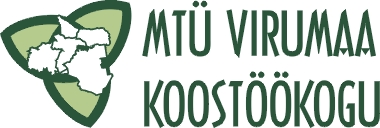 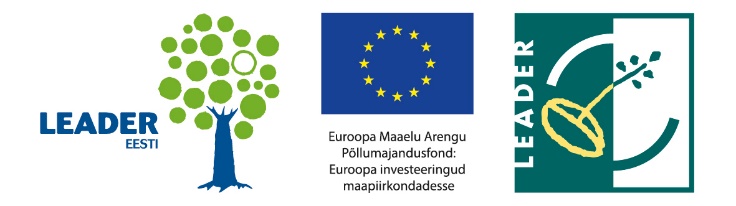 MTÜ Virumaa Koostöökogu kutsub kõiki piirkonna ettevõtjaid, kolmanda sektori esindajaid, aktiivseid kogukonna liikmeid ja kohalikku omavalitsust uue programmperioodi 2023-2027 strateegia AVASEMINARILE.Virumaa Koostöökogu tegevuspiirkond on jätkuvalt Lüganuse vald, sealhulgas alates uuest perioodist ka Kiviõli linn, Viru-Nigula vald endise Aseri valla piirides ja Vinni vald endise Rägavere valla piirides. Avaseminar toimub Ulvi klubis, Vinni vallas 12.05.202214.30 – kogunemine15.00 – avaseminarMiks peaks osalema?Kuidas muidu valmiks  selline Virumaa Koostöökogu strateegia, et Teil ettevõtjad, MTÜ-d ja omavalitsused oleks sellest kasu ja saaksite Leader toetust taotleda ka edaspidi. Avaseminari viib läbi Cumulus Consulting OÜ ja MTÜ Virumaa KoostöökoguTeeme ülevaate senise strateegia rakendumisest ja küsitluste tulemustest.Uue perioodi prioriteedid.Mõtleme üheskoos, milliste meetmete toel oleks võimalikult tulus Virumaa Koostöökogu piirkonda arendada ning millised on ettevõtjate, mittetulundusühingute ja omavalitsuste vajadused.Kõikidel sektoritel on võimalus kaasa rääkida uue programmperioodi meetmete kujundamisel.Virumaa Koostöökogu Leader lugude kogumiku „Ega see teil mingi arvamusfestival ole“ esmaesitlus. Oodatud on Virumaa Koostöökogu piirkonnas tegutsevad ettevõtjad, MTÜ-d, KOV-id ja aktiivsed kogukonnaliikmed. Kui Sind pole kohal siis me ei saa teada, millised ootused ja vajadused on sinu valdkonnas!Oma tulekust anna märku aadressile info@viko.ee hiljemalt 05.05.2022Oled lahkesti oodatud kaasa rääkima maaeluarendamise teemadel!Täpsem info kodulehel www.viko.ee MTÜ Virumaa Koostöökogu